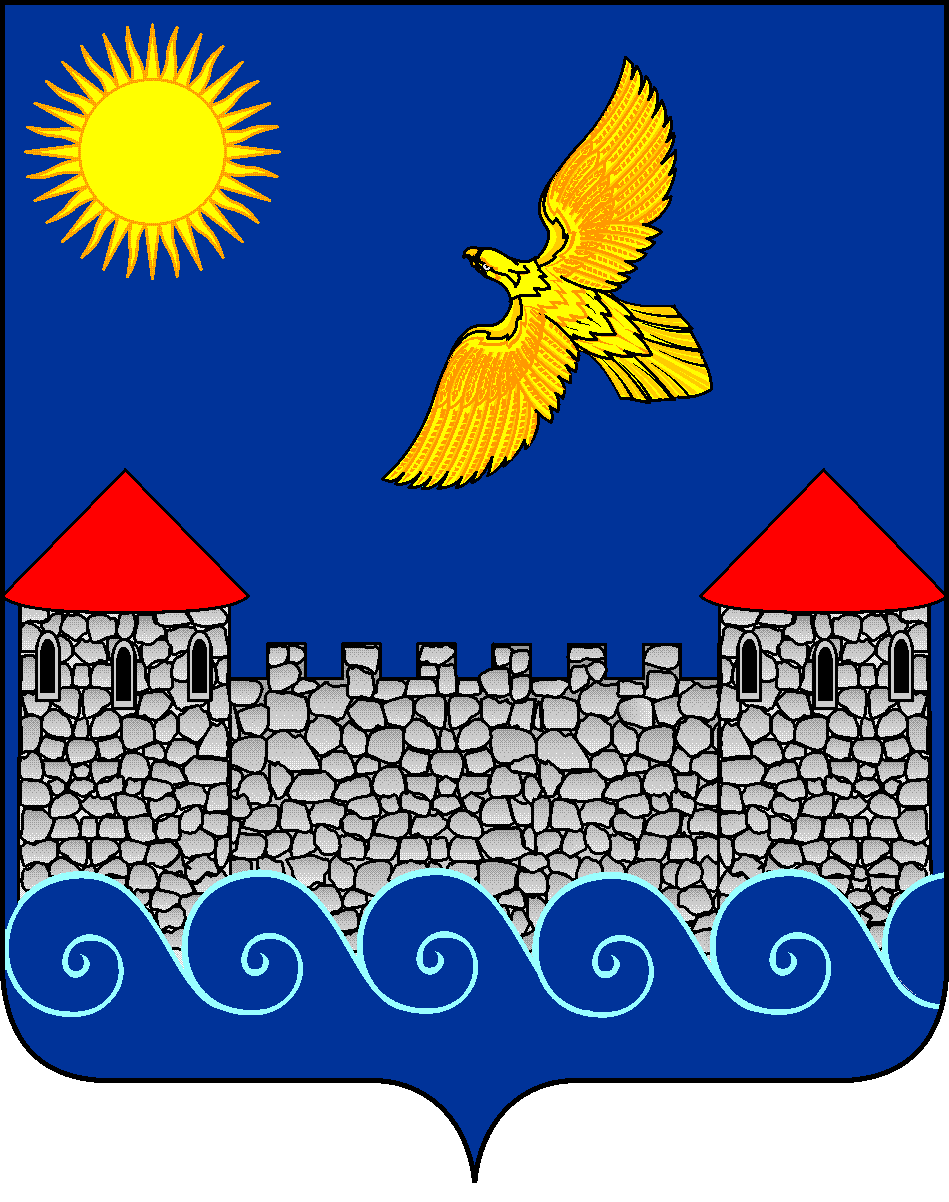 МУНИЦИПАЛЬНОЕ ОБРАЗОВАНИЕ«КингисеппскИЙ МУНИЦИПАЛЬНЫЙ РАЙОН»Ленинградской областиКонтрольно – счетная  палатаИНФОРМАЦИЯ о результатах экспертизы  проекта решения Совета депутатов МО «Кингисеппское городское поселение»  «О бюджете муниципального образования «Кингисеппское городское поселение» муниципального образования «Кингисеппский муниципальный район» Ленинградской области на 2021 год и плановый период 2022 и 2023 годов».		Во исполнение ст.157 Бюджетного кодекса, ст.9 Федерального закона от 07.02.2011г. №6-ФЗ «Об общих принципах организации и деятельности контрольно-счетных органов субъектов Российской Федерации и муниципальных образований», Положением о бюджетном процессе в МО «Кингисеппское городское поселение», утвержденным решением Совета депутатов от 27.05.2011г. №332, Соглашением от 20.12.2019г. №21 о передаче Контрольно-счетной палате МО «Кингисеппский муниципальный район» полномочий Контрольно-счетной палаты МО «Кингисеппский муниципальный район» по осуществлению внешнего муниципального финансового контроля на период с 01.01.2020г. по 31.12.2024г.,  п.44 Плана работы Контрольно-счётной палаты МО «Кингисеппский муниципальный район» на 2020 год,  Контрольно-счетной палатой МО «Кингисеппский муниципальный район» проведена экспертиза проекта решения «О бюджете муниципального образования «Кингисеппское городское поселение» муниципального образования «Кингисеппский муниципальный район» Ленинградской области на 2021 год и на плановый период 2022 и 2023 годов» (далее - проект решения). 	По результатам экспертизы установлено.Бюджетная и налоговая политика Кингисеппское городское поселение»  на 2021 год и плановый период 2022 и  2023 годов направлена на  обеспечение сбалансированности и устойчивости местного бюджета с учетом текущей экономической ситуации, повышение эффективности использования доходного потенциала, обеспечение рационального и эффективного использования бюджетных средств, на финансовое обеспечение реализации приоритетных для муниципального образования задач, повышения уровня и качества жизни граждан, повышения эффективности и прозрачности управления.Основные характеристики бюджета МО «Кингисеппское городское поселение» на 2021 год и на плановый период 2022 и 2023 годов составили:Общий объем доходов на 2021 год в сумме 263 102,1 тыс.руб., в том числе объем межбюджетных трансфертов, получаемых из других бюджетов бюджетной системы( далее –МБТ) в сумме 24 799,9 тыс.руб.;на 2022 год – 255 874,0 тыс.руб., в том числе объем МБТ - 10 091,9 тыс.руб.; на 2023 год - 264 029,3 тыс.руб., в том числе МБТ – 10 124,8 тыс.руб.Общий объем расходов на 2021 год в сумме 417 792,2 тыс.руб., на 2022 год – 255 874,0 тыс.руб.; на 2023 год – 264 029,3 тыс.руб.Исполнение по расходам городского бюджета в 2021 году планируется осуществлять путем реализации 5-ти муниципальных программ в сумме 401 965,1тыс.руб. В расходах городского бюджета в 2021 году значительный удельный вес занимают расходы на жилищно-коммунальное хозяйство - 33,1%, на социальную сферу (на культуру, физическую культуру и спорт, социальную политику и образование) – 32,2%, на национальную экономику – 31,7%. 	Расходы городского бюджета за счет собственных доходов запланированы на исполнение расходных обязательств в соответствии со ст.14 Федерального закона РФ от 06.10.2003года №131-ФЗ «Об общих принципах организации местного самоуправления в Российской Федерации», нормативно-правовыми актами МО «Кингисеппское городское поселение», с учетом основных направлений бюджетной политике на 2021 год и плановый период 2022 и 2023 годов.В целях реализации положений Указа Президента Российской Федерации от 07.05.2018 года № 204 «О национальных целях и стратегических задачах развития Российской Федерации на период до 2024 года» в проекте бюджета запланированы бюджетные ассигнования на сохранение достигнутого уровня средней заработной платы отдельных категорий работников учреждений культуры и обеспечение выплат стимулирующего характера, в целях достижения целевых показателей по МО «Кингисеппское городское поселение».Планирование субсидий юридическим лицам, некоммерческим организациям -  не выше уровня 2020 года.	Запланирован дорожный фонд и резервный фонд администрации городского поселения.В полном объеме запланированы расходы на мероприятия по переходящим муниципальным контрактам с 2020 на 2021 год и по мероприятиям, которые завершаются в 2021 году.В целом бюджет МО «Кингисеппское городское поселение» на 2021 год и плановый период 2022 и 2023 годов сбалансирован по доходам и расходам, бюджет прогнозируется без дефицита. Верхний предел муниципального внутреннего долга в проекте бюджета не утвержден по причине отсутствия муниципального долга. Муниципальные заимствования (кредиты) в планируемом периоде не предусматриваются.Таким образом, основные характеристики городского  бюджета на 2021 год и на плановый период 2022 и 2023 годов обеспечивают исполнение действующих и принимаемых расходных обязательств, сохраняя устойчивость  бюджета по отношению к основным бюджетным рискам.Перечень документов и материалов, представленных одновременно с проектом решения, по своему составу и содержанию соответствует требованиям Бюджетного кодекса РФ.  В проекте бюджета на 2021 год и плановый период 2022 и 2023 годов соблюдены требования и ограничения, установленные Бюджетным кодексом Российской ФедерацииНарушений бюджетного законодательства в ходе проведения экспертизы, не установлено. 	По результатам экспертизы, Контрольно-счетной палатой                             МО «Кингисеппский муниципальный район» подготовлено заключение и   направлено в Совет депутатов МО «Кингисеппское городское поселение» с рекомендацией принять проект бюджета МО «Кингисеппское городское поселение» на 2021 год и на плановый период 2022 и 2023 годов.	Копия заключения по результатам экспертизы, направлена в  администрацию и комитет финансов администрации МО «Кингисеппский муниципальный район».